§85-B.  DefinitionsAs used in this subchapter, unless the context otherwise indicates, the following terms have the following meanings.  [PL 1999, c. 355, §4 (NEW).]1.  Actively piloting.  "Actively piloting" means a person licensed as a pilot by the commission who is engaged in providing pilot services on a regular and ongoing basis within the area for which that person is licensed.[PL 1999, c. 355, §4 (NEW).]2.  Coastal waters.  "Coastal waters" means the jurisdictional area of the commission, which waters are all coastal navigable waters that are contained within, flow through, or border upon the State or any portion thereof, including those portions of the Atlantic Ocean within the jurisdiction of the State, up to state or international boundaries, and including all waters between Isle au Haut and Seal Island westward of a straight line between Western Ear Ledge on Isle au Haut drawn to Eastern Ledge on Seal Island.[PL 1999, c. 355, §4 (NEW).]3.  Coastal zones.  "Coastal zones" means the 3 areas of Maine coastal waters relevant to the commission membership, Calais to Schoodic Point, Schoodic Point to Port Clyde, and Port Clyde to Kittery, excepting the port of Portland and Casco Bay.[PL 1999, c. 355, §4 (NEW).]4.  Commission.  "Commission" means the Maine Pilotage Commission.[PL 1999, c. 355, §4 (NEW).]5.  Commissioner.  "Commissioner" means the Commissioner of Transportation.[PL 1999, c. 355, §4 (NEW).]6.  Department.  "Department" means the Department of Transportation.[PL 1999, c. 355, §4 (NEW).]7.  Pilotage areas.  "Pilotage areas" means specific areas of the Maine coast where the commission has established licensing requirements.[PL 1999, c. 355, §4 (NEW).]SECTION HISTORYPL 1999, c. 355, §4 (NEW). The State of Maine claims a copyright in its codified statutes. If you intend to republish this material, we require that you include the following disclaimer in your publication:All copyrights and other rights to statutory text are reserved by the State of Maine. The text included in this publication reflects changes made through the First Regular and First Special Session of the 131st Maine Legislature and is current through November 1, 2023
                    . The text is subject to change without notice. It is a version that has not been officially certified by the Secretary of State. Refer to the Maine Revised Statutes Annotated and supplements for certified text.
                The Office of the Revisor of Statutes also requests that you send us one copy of any statutory publication you may produce. Our goal is not to restrict publishing activity, but to keep track of who is publishing what, to identify any needless duplication and to preserve the State's copyright rights.PLEASE NOTE: The Revisor's Office cannot perform research for or provide legal advice or interpretation of Maine law to the public. If you need legal assistance, please contact a qualified attorney.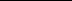 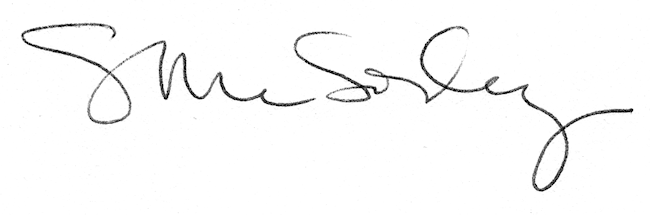 